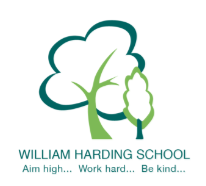 Year 6 Pupil Voice meeting with the HT April 2021What is it like to be a pupil at WH? It is really fun because there are so many teachers who are nice as well as nice classmatesWhat can you tell me about behaviour at WH?  It's good, teachers deal with it very wellWhat are you proud of at WH? I am proud of how far I have come in everything!Why do you enjoy learning? Because of our own independence, if you get stuck at teacher or teaching assistant help you. In maths they go step by step to point out mistakes. Tell me about the progress you have made. In year 1 I was not good at anything, in year 3 I got better at maths, now I am confident at all learning.What are your next steps in your learning? The next day after the lesson we answer the green triangle, and we reflect on the sticker answering in red pen How are your challenged? We have to edit our work in red pen and we try to always work on the challenges